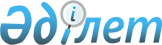 О размещении государственного образовательного заказа на подготовку кадров с техническим и профессиональным, послесредним образованием на 2020-2021 учебный годПостановление акимата Жамбылской области от 26 мая 2020 года № 117. Зарегистрировано Департаментом юстиции Жамбылской области 26 мая 2020 года № 4614.
      В соответствии с Законом Республики Казахстан от 23 января 2001 года "О местном государственном управлении и самоуправлении в Республике Казахстан" и Законом Республики Казахстан от 27 июля 2007 года "Об образовании" акимат Жамбылской области ПОСТАНОВЛЯЕТ:
      1. Разместить государственный образовательный заказ на подготовку кадров с техническим и профессиональным, послесредним образованием на 2020-2021 учебный год согласно приложению к настоящему постановлению.
      2. Коммунальному государственному учреждению "Управление образования акимата Жамбылской области" (далее - Управление) обеспечить размещение в установленном законодательством порядке государственный образовательный заказ в организациях технического, профессионального и послесреднего образования.
      3. В пределах утвержденного образовательного заказа действует квота, установленная постановлением Правительства Республики Казахстан от 28 февраля 2012 года № 264 "Об утверждении размеров квоты приема при поступлении на учебу в организации образования, реализующие образовательные программы технического и профессионального, послесреднего и высшего образования".
      4. Управлению в установленном законодательством порядке обеспечить:
      1) государственную регистрацию настоящего постановления в органах юстиции;
      2) в течение десяти календарных дней после государственной регистрации настоящего постановления его направление на официальное опубликование;
      3) размещение настоящего постановления на интернет-ресурсе акимата Жамбылской области;
      4) принятие иных мер, вытекающих из настоящего постановления.
      5. Контроль за исполнением настоящего постановления возложить на заместителя акима области Е.Жылкыбаева.
      6. Настоящее постановление вступает в силу со дня государственной регистрации в органах юстиции и вводится в действие по истечении десяти календарных дней после дня его первого официального опубликования. Государственный образовательный заказ на подготовку кадров с техническим и профессиональным, послесредним образованием на 2020-2021 учебный год
      Сноска. Приложение с изменениями, внесенными постановлением акимата Жамбылской области от 14.08.2020 № 181 (вводится в действие после дня его первого официального опубликования).
					© 2012. РГП на ПХВ «Институт законодательства и правовой информации Республики Казахстан» Министерства юстиции Республики Казахстан
				
      Аким Жамбылской области 

Б. Сапарбаев
Приложение к
постановлению акимата
Жамбылской области
от 26 мая 2020 года № 117
№
Код специальности
Наименование специальности
Государственный образовательный заказ (мест)
За счет трансфертов из республиканского бюджета (тысяч тенге)
За счет трансфертов из республиканского бюджета (тысяч тенге)
За счет местного бюджета (тысяч тенге)
За счет местного бюджета (тысяч тенге)
За счет местного бюджета (тысяч тенге)
За счет местного бюджета (тысяч тенге)
За счет местного бюджета (тысяч тенге)
За счет местного бюджета (тысяч тенге)
№
Код специальности
Наименование специальности
Государственный образовательный заказ (мест)
Средняя стоимость обучения одного специалиста очная форма обучения
Средняя стоимость обучения одного специалиста очная форма обучения
Средняя стоимость обучения одного специалиста заочная форма обучения
Средняя стоимость обучения одного специалиста заочная форма обучения
Средняя стоимость обучения одного специалиста очная форма обучения
Средняя стоимость обучения одного специалиста очная форма обучения
Колледж при учреждении уголовно-исполнительной системы
Колледж при учреждении уголовно-исполнительной системы
№
Код специальности
Наименование специальности
Государственный образовательный заказ (мест)
Средняя стоимость обучения одного специалиста очная форма обучения
Средняя стоимость обучения одного специалиста очная форма обучения
Средняя стоимость обучения одного специалиста заочная форма обучения
Средняя стоимость обучения одного специалиста заочная форма обучения
Средняя стоимость обучения одного специалиста очная форма обучения
Средняя стоимость обучения одного специалиста очная форма обучения
Средняя стоимость обучения одного специалиста очная форма обучения
Средняя стоимость обучения одного специалиста очная форма обучения
№
Код специальности
Наименование специальности
Всего
город
село 
город
село 
город
село 
город
село 
І. Государственный образовательный заказ, администратором бюджетных программ которых является коммунальное государственное учреждение "Управление образования акимата Жамбылской области"
І. Государственный образовательный заказ, администратором бюджетных программ которых является коммунальное государственное учреждение "Управление образования акимата Жамбылской области"
І. Государственный образовательный заказ, администратором бюджетных программ которых является коммунальное государственное учреждение "Управление образования акимата Жамбылской области"
І. Государственный образовательный заказ, администратором бюджетных программ которых является коммунальное государственное учреждение "Управление образования акимата Жамбылской области"
І. Государственный образовательный заказ, администратором бюджетных программ которых является коммунальное государственное учреждение "Управление образования акимата Жамбылской области"
І. Государственный образовательный заказ, администратором бюджетных программ которых является коммунальное государственное учреждение "Управление образования акимата Жамбылской области"
І. Государственный образовательный заказ, администратором бюджетных программ которых является коммунальное государственное учреждение "Управление образования акимата Жамбылской области"
І. Государственный образовательный заказ, администратором бюджетных программ которых является коммунальное государственное учреждение "Управление образования акимата Жамбылской области"
І. Государственный образовательный заказ, администратором бюджетных программ которых является коммунальное государственное учреждение "Управление образования акимата Жамбылской области"
І. Государственный образовательный заказ, администратором бюджетных программ которых является коммунальное государственное учреждение "Управление образования акимата Жамбылской области"
І. Государственный образовательный заказ, администратором бюджетных программ которых является коммунальное государственное учреждение "Управление образования акимата Жамбылской области"
І. Государственный образовательный заказ, администратором бюджетных программ которых является коммунальное государственное учреждение "Управление образования акимата Жамбылской области"
Коммунальное государственное казенное предприятие "Жамбылский гуманитарный высший колледж имени Абая"
Коммунальное государственное казенное предприятие "Жамбылский гуманитарный высший колледж имени Абая"
Коммунальное государственное казенное предприятие "Жамбылский гуманитарный высший колледж имени Абая"
Коммунальное государственное казенное предприятие "Жамбылский гуманитарный высший колледж имени Абая"
Коммунальное государственное казенное предприятие "Жамбылский гуманитарный высший колледж имени Абая"
Коммунальное государственное казенное предприятие "Жамбылский гуманитарный высший колледж имени Абая"
Коммунальное государственное казенное предприятие "Жамбылский гуманитарный высший колледж имени Абая"
Коммунальное государственное казенное предприятие "Жамбылский гуманитарный высший колледж имени Абая"
Коммунальное государственное казенное предприятие "Жамбылский гуманитарный высший колледж имени Абая"
Коммунальное государственное казенное предприятие "Жамбылский гуманитарный высший колледж имени Абая"
Коммунальное государственное казенное предприятие "Жамбылский гуманитарный высший колледж имени Абая"
Коммунальное государственное казенное предприятие "Жамбылский гуманитарный высший колледж имени Абая"
1
0101000
Дошкольное воспитание и обучение
25
26,6
2
0105000
Начальное образование
75
26,6
3
0108000
Музыкальное образование
10
88,3
4
0111000
Основное среднее образование
50
26,6
5
0404000
Инструментальное исполнительство и музыкальное искусство эстрады (по видам)
12
88,3
6
0408000
Хореографическое искусство 
12
91,5
7
0407000
Пение (по видам)
4
91,5
8
0409000
Актерское искусство
10
91,5
9
0405000
Хоровое дирижирование
10
91,5
Итого
208
Коммунальное государственное казенное предприятие "Жамбылский политехнический высший колледж"
Коммунальное государственное казенное предприятие "Жамбылский политехнический высший колледж"
Коммунальное государственное казенное предприятие "Жамбылский политехнический высший колледж"
Коммунальное государственное казенное предприятие "Жамбылский политехнический высший колледж"
Коммунальное государственное казенное предприятие "Жамбылский политехнический высший колледж"
Коммунальное государственное казенное предприятие "Жамбылский политехнический высший колледж"
Коммунальное государственное казенное предприятие "Жамбылский политехнический высший колледж"
Коммунальное государственное казенное предприятие "Жамбылский политехнический высший колледж"
Коммунальное государственное казенное предприятие "Жамбылский политехнический высший колледж"
Коммунальное государственное казенное предприятие "Жамбылский политехнический высший колледж"
Коммунальное государственное казенное предприятие "Жамбылский политехнический высший колледж"
Коммунальное государственное казенное предприятие "Жамбылский политехнический высший колледж"
1
1115000
Промышленное электромеханическое оборудование
15
32,0
2
1112000
Эксплуатация машин и оборудования промышленности
15
32,0
3
0911000
Техническая эксплуатация, обслуживание и ремонт электрического и электромеханического оборудования (по видам)
20
32,0
4
1402000
Техническая эксплуатация дорожно-строительных машин
15
32,0
5
1304000
Вычислительная техника и программное обеспечение (по видам)
50
32,0
6
1305000
Информационные системы (по отраслям применения)
50
32,0
7
1114000
Сварочное дело (по видам)
20
32,0
8
1306000
Радиоэлектроника и связь (по видам)
20
32,0
9
1418000
Архитектура
20
32,0
10
1302000
Автоматизация и управление (по профилю)
20
32,0
11
0402000
Дизайн
20
32,0
12
1013000
Механообработка, контрольно-измерительные приборы и автоматика в промышленности
20
32,0
13
0907000
Теплотехническое оборудование и системы теплоснабжения (по видам)
15
32,0
14
1511000
Землеустройство
20
32,0
15
0808000
Техническое обслуживание и ремонт оборудования предприятий нефтегазоперерабатывающей и химической промышленности (по видам)
15
32,0
Всего
335
Коммунальное государственное казенное предприятие "Куланский агротехнический высший колледж"
Коммунальное государственное казенное предприятие "Куланский агротехнический высший колледж"
Коммунальное государственное казенное предприятие "Куланский агротехнический высший колледж"
Коммунальное государственное казенное предприятие "Куланский агротехнический высший колледж"
Коммунальное государственное казенное предприятие "Куланский агротехнический высший колледж"
Коммунальное государственное казенное предприятие "Куланский агротехнический высший колледж"
Коммунальное государственное казенное предприятие "Куланский агротехнический высший колледж"
Коммунальное государственное казенное предприятие "Куланский агротехнический высший колледж"
Коммунальное государственное казенное предприятие "Куланский агротехнический высший колледж"
Коммунальное государственное казенное предприятие "Куланский агротехнический высший колледж"
Коммунальное государственное казенное предприятие "Куланский агротехнический высший колледж"
Коммунальное государственное казенное предприятие "Куланский агротехнический высший колледж"
1
1211000
Швейное производство и моделирование одежды
15
33,3
2
1305000
Информационные системы (по отраслям применения)
25
30,7
3
1513000
Ветеринария
50
30,7
4
1504000
Фермерское хозяйство (по профилю)
35
30,7
5
1114000
Сварочное дело (по видам)
25
33,3
Всего
150
Коммунальное государственное казенное предприятие "Кордайский сельскохозяйственный колледж"
Коммунальное государственное казенное предприятие "Кордайский сельскохозяйственный колледж"
Коммунальное государственное казенное предприятие "Кордайский сельскохозяйственный колледж"
Коммунальное государственное казенное предприятие "Кордайский сельскохозяйственный колледж"
Коммунальное государственное казенное предприятие "Кордайский сельскохозяйственный колледж"
Коммунальное государственное казенное предприятие "Кордайский сельскохозяйственный колледж"
Коммунальное государственное казенное предприятие "Кордайский сельскохозяйственный колледж"
Коммунальное государственное казенное предприятие "Кордайский сельскохозяйственный колледж"
Коммунальное государственное казенное предприятие "Кордайский сельскохозяйственный колледж"
Коммунальное государственное казенное предприятие "Кордайский сельскохозяйственный колледж"
Коммунальное государственное казенное предприятие "Кордайский сельскохозяйственный колледж"
Коммунальное государственное казенное предприятие "Кордайский сельскохозяйственный колледж"
1
1504000
Фермерское хозяйство (по профилю)
25
30,7
2
1513000
Ветеринария
25
30,7
3
1502000
Агрономия
25
30,7
4
1114000
Сварочное дело (по видам)
25
33,3
Итого
100
Коммунальное государственное казенное предприятие "Жамбылский инновационный высший колледж"
Коммунальное государственное казенное предприятие "Жамбылский инновационный высший колледж"
Коммунальное государственное казенное предприятие "Жамбылский инновационный высший колледж"
Коммунальное государственное казенное предприятие "Жамбылский инновационный высший колледж"
Коммунальное государственное казенное предприятие "Жамбылский инновационный высший колледж"
Коммунальное государственное казенное предприятие "Жамбылский инновационный высший колледж"
Коммунальное государственное казенное предприятие "Жамбылский инновационный высший колледж"
Коммунальное государственное казенное предприятие "Жамбылский инновационный высший колледж"
Коммунальное государственное казенное предприятие "Жамбылский инновационный высший колледж"
Коммунальное государственное казенное предприятие "Жамбылский инновационный высший колледж"
Коммунальное государственное казенное предприятие "Жамбылский инновационный высший колледж"
Коммунальное государственное казенное предприятие "Жамбылский инновационный высший колледж"
1
1305000
Информационные системы (по областям применения)
25
32,0
2
0512000
Переводческое дело
50
32,0
3
0111000
Основное среднее образование
25
32,0
Всего
100
Коммунальное государственное казенное предприятие "Жанатасский многоотраслевой колледж"
Коммунальное государственное казенное предприятие "Жанатасский многоотраслевой колледж"
Коммунальное государственное казенное предприятие "Жанатасский многоотраслевой колледж"
Коммунальное государственное казенное предприятие "Жанатасский многоотраслевой колледж"
Коммунальное государственное казенное предприятие "Жанатасский многоотраслевой колледж"
Коммунальное государственное казенное предприятие "Жанатасский многоотраслевой колледж"
Коммунальное государственное казенное предприятие "Жанатасский многоотраслевой колледж"
Коммунальное государственное казенное предприятие "Жанатасский многоотраслевой колледж"
Коммунальное государственное казенное предприятие "Жанатасский многоотраслевой колледж"
Коммунальное государственное казенное предприятие "Жанатасский многоотраслевой колледж"
Коммунальное государственное казенное предприятие "Жанатасский многоотраслевой колледж"
Коммунальное государственное казенное предприятие "Жанатасский многоотраслевой колледж"
1
1304000
Вычислительная техника и программное обеспечение (по видам)
25
27,0
2
0707000
Техническое обслуживание и ремонт горного электромеханического оборудования
75
29,8
Всего
100
Коммунальное государственное казенное предприятие "Каратауский строительно-технический колледж"
Коммунальное государственное казенное предприятие "Каратауский строительно-технический колледж"
Коммунальное государственное казенное предприятие "Каратауский строительно-технический колледж"
Коммунальное государственное казенное предприятие "Каратауский строительно-технический колледж"
Коммунальное государственное казенное предприятие "Каратауский строительно-технический колледж"
Коммунальное государственное казенное предприятие "Каратауский строительно-технический колледж"
Коммунальное государственное казенное предприятие "Каратауский строительно-технический колледж"
Коммунальное государственное казенное предприятие "Каратауский строительно-технический колледж"
Коммунальное государственное казенное предприятие "Каратауский строительно-технический колледж"
Коммунальное государственное казенное предприятие "Каратауский строительно-технический колледж"
Коммунальное государственное казенное предприятие "Каратауский строительно-технический колледж"
Коммунальное государственное казенное предприятие "Каратауский строительно-технический колледж"
1
1305000
Информационные системы (по областям применения)
20
27,0
2
1401000
Строительство и эксплуатация зданий и сооружений
20
29,8
3
0902000
Электроснабжение (по отраслям)
20
29,8
Итого
60
Учреждение колледж модельного исскуства и бизнеса "Аспара"
Учреждение колледж модельного исскуства и бизнеса "Аспара"
Учреждение колледж модельного исскуства и бизнеса "Аспара"
Учреждение колледж модельного исскуства и бизнеса "Аспара"
Учреждение колледж модельного исскуства и бизнеса "Аспара"
Учреждение колледж модельного исскуства и бизнеса "Аспара"
Учреждение колледж модельного исскуства и бизнеса "Аспара"
Учреждение колледж модельного исскуства и бизнеса "Аспара"
Учреждение колледж модельного исскуства и бизнеса "Аспара"
Учреждение колледж модельного исскуства и бизнеса "Аспара"
Учреждение колледж модельного исскуства и бизнеса "Аспара"
Учреждение колледж модельного исскуства и бизнеса "Аспара"
1
0402000
Дизайн
25
29,8
2
0506000
Парикмахерское искусство и декоративная косметика
25
29,8
Итого
50
Товарищество с ограниченной ответственностью Профессиональный гуманитарно-технический колледж "Білім"
Товарищество с ограниченной ответственностью Профессиональный гуманитарно-технический колледж "Білім"
Товарищество с ограниченной ответственностью Профессиональный гуманитарно-технический колледж "Білім"
Товарищество с ограниченной ответственностью Профессиональный гуманитарно-технический колледж "Білім"
Товарищество с ограниченной ответственностью Профессиональный гуманитарно-технический колледж "Білім"
Товарищество с ограниченной ответственностью Профессиональный гуманитарно-технический колледж "Білім"
Товарищество с ограниченной ответственностью Профессиональный гуманитарно-технический колледж "Білім"
Товарищество с ограниченной ответственностью Профессиональный гуманитарно-технический колледж "Білім"
Товарищество с ограниченной ответственностью Профессиональный гуманитарно-технический колледж "Білім"
Товарищество с ограниченной ответственностью Профессиональный гуманитарно-технический колледж "Білім"
Товарищество с ограниченной ответственностью Профессиональный гуманитарно-технический колледж "Білім"
Товарищество с ограниченной ответственностью Профессиональный гуманитарно-технический колледж "Білім"
1
0105000
Начальное образование
25
26,6
Итого
25
Учреждение "Современный гуманитарно-технический колледж"
Учреждение "Современный гуманитарно-технический колледж"
Учреждение "Современный гуманитарно-технический колледж"
Учреждение "Современный гуманитарно-технический колледж"
Учреждение "Современный гуманитарно-технический колледж"
Учреждение "Современный гуманитарно-технический колледж"
Учреждение "Современный гуманитарно-технический колледж"
Учреждение "Современный гуманитарно-технический колледж"
Учреждение "Современный гуманитарно-технический колледж"
Учреждение "Современный гуманитарно-технический колледж"
Учреждение "Современный гуманитарно-технический колледж"
Учреждение "Современный гуманитарно-технический колледж"
1
0713000
Геодезия и картография
25
29,8
2
1006000
Металлообработка (по видам)
25
29,8
3
1109000
Токарное дело и металлообработка (по видам)
25
29,8
Итого
75
Учреждение "Таразский инновационный многопрофильный колледж"
Учреждение "Таразский инновационный многопрофильный колледж"
Учреждение "Таразский инновационный многопрофильный колледж"
Учреждение "Таразский инновационный многопрофильный колледж"
Учреждение "Таразский инновационный многопрофильный колледж"
Учреждение "Таразский инновационный многопрофильный колледж"
Учреждение "Таразский инновационный многопрофильный колледж"
Учреждение "Таразский инновационный многопрофильный колледж"
Учреждение "Таразский инновационный многопрофильный колледж"
Учреждение "Таразский инновационный многопрофильный колледж"
Учреждение "Таразский инновационный многопрофильный колледж"
Учреждение "Таразский инновационный многопрофильный колледж"
1
0101000
Дошкольное воспитание и обучение
25
26,6
2
1513000
Ветеринария
25
27,0
3
1508000
Лесное хозяйство, садово-парковое и ландшафтное строительство (по видам)
20
29,8
Всего
70
Учреждение Таразский колледж "Парасат"
Учреждение Таразский колледж "Парасат"
Учреждение Таразский колледж "Парасат"
Учреждение Таразский колледж "Парасат"
Учреждение Таразский колледж "Парасат"
Учреждение Таразский колледж "Парасат"
Учреждение Таразский колледж "Парасат"
Учреждение Таразский колледж "Парасат"
Учреждение Таразский колледж "Парасат"
Учреждение Таразский колледж "Парасат"
Учреждение Таразский колледж "Парасат"
Учреждение Таразский колледж "Парасат"
1
0101000
Дошкольное воспитание и обучение
25
26,6
Всего
25
Каратауский горно-технологический колледж при Таразском Государственном университете им М Дулати
Каратауский горно-технологический колледж при Таразском Государственном университете им М Дулати
Каратауский горно-технологический колледж при Таразском Государственном университете им М Дулати
Каратауский горно-технологический колледж при Таразском Государственном университете им М Дулати
Каратауский горно-технологический колледж при Таразском Государственном университете им М Дулати
Каратауский горно-технологический колледж при Таразском Государственном университете им М Дулати
Каратауский горно-технологический колледж при Таразском Государственном университете им М Дулати
Каратауский горно-технологический колледж при Таразском Государственном университете им М Дулати
Каратауский горно-технологический колледж при Таразском Государственном университете им М Дулати
Каратауский горно-технологический колледж при Таразском Государственном университете им М Дулати
Каратауский горно-технологический колледж при Таразском Государственном университете им М Дулати
Каратауский горно-технологический колледж при Таразском Государственном университете им М Дулати
1
0709000
Обогащение полезных ископаемых (рудообогащение)
25
29,8
2
0816000
Химическая технология и производство (по видам)
25
29,8
итого
50
Коммунальное государственное казенное предприятие "Таразский колледж сервиса и технологий"
Коммунальное государственное казенное предприятие "Таразский колледж сервиса и технологий"
Коммунальное государственное казенное предприятие "Таразский колледж сервиса и технологий"
Коммунальное государственное казенное предприятие "Таразский колледж сервиса и технологий"
Коммунальное государственное казенное предприятие "Таразский колледж сервиса и технологий"
Коммунальное государственное казенное предприятие "Таразский колледж сервиса и технологий"
Коммунальное государственное казенное предприятие "Таразский колледж сервиса и технологий"
Коммунальное государственное казенное предприятие "Таразский колледж сервиса и технологий"
Коммунальное государственное казенное предприятие "Таразский колледж сервиса и технологий"
Коммунальное государственное казенное предприятие "Таразский колледж сервиса и технологий"
Коммунальное государственное казенное предприятие "Таразский колледж сервиса и технологий"
Коммунальное государственное казенное предприятие "Таразский колледж сервиса и технологий"
1
0507000
Организация обслуживания гостиничных хозяйств
20
27,0
2
0508000
Организация питания
20
29,8
3
0511000
Туризм (по отраслям)
20
27,0
4
0506000
Парикмахерское искусство и декоративная косметика
20
29,8
Всего
80
"Коммунальное государственное казенное предприятие "Каратауский колледж №2"
"Коммунальное государственное казенное предприятие "Каратауский колледж №2"
"Коммунальное государственное казенное предприятие "Каратауский колледж №2"
"Коммунальное государственное казенное предприятие "Каратауский колледж №2"
"Коммунальное государственное казенное предприятие "Каратауский колледж №2"
"Коммунальное государственное казенное предприятие "Каратауский колледж №2"
"Коммунальное государственное казенное предприятие "Каратауский колледж №2"
"Коммунальное государственное казенное предприятие "Каратауский колледж №2"
"Коммунальное государственное казенное предприятие "Каратауский колледж №2"
"Коммунальное государственное казенное предприятие "Каратауский колледж №2"
"Коммунальное государственное казенное предприятие "Каратауский колледж №2"
"Коммунальное государственное казенное предприятие "Каратауский колледж №2"
1
1114000
Сварочное дело (по видам)
25
29,8
2
1201000
Техническое обслуживание, ремонт и эксплуатация автомобильного транспорта
20
29,8
3
0508000
Организация питания
25
29,8
Всего
70
Учреждение "Каратауский колледж технологии, образования и бизнеса"
Учреждение "Каратауский колледж технологии, образования и бизнеса"
Учреждение "Каратауский колледж технологии, образования и бизнеса"
Учреждение "Каратауский колледж технологии, образования и бизнеса"
Учреждение "Каратауский колледж технологии, образования и бизнеса"
Учреждение "Каратауский колледж технологии, образования и бизнеса"
Учреждение "Каратауский колледж технологии, образования и бизнеса"
Учреждение "Каратауский колледж технологии, образования и бизнеса"
Учреждение "Каратауский колледж технологии, образования и бизнеса"
Учреждение "Каратауский колледж технологии, образования и бизнеса"
Учреждение "Каратауский колледж технологии, образования и бизнеса"
Учреждение "Каратауский колледж технологии, образования и бизнеса"
1
0902000
Электроснабжение (по отраслям)
20
29,8
2
1305000
Информационные системы (по отраслям)
20
27,0
Всего
40
Коммунальное государственное казенное предприятие "Байзакский колледж №3"
Коммунальное государственное казенное предприятие "Байзакский колледж №3"
Коммунальное государственное казенное предприятие "Байзакский колледж №3"
Коммунальное государственное казенное предприятие "Байзакский колледж №3"
Коммунальное государственное казенное предприятие "Байзакский колледж №3"
Коммунальное государственное казенное предприятие "Байзакский колледж №3"
Коммунальное государственное казенное предприятие "Байзакский колледж №3"
Коммунальное государственное казенное предприятие "Байзакский колледж №3"
Коммунальное государственное казенное предприятие "Байзакский колледж №3"
Коммунальное государственное казенное предприятие "Байзакский колледж №3"
Коммунальное государственное казенное предприятие "Байзакский колледж №3"
Коммунальное государственное казенное предприятие "Байзакский колледж №3"
1
0508000
Организация питания
25
33,3
2
1114000
Сварочное дело (по видам)
25
33,3
3
1201000
Техническое обслуживание, ремонт и эксплуатация автомобильного транспорта
25
33,3
4
1504000
Фермерское хозяйство (по профилю)
25
30,7
5
1304000
Вычислительная техника и программное обеспечение (по видам)
25
30,7
Итого
125
Коммунальное государственное казенное предприятие "Жанатасский колледж №5"
Коммунальное государственное казенное предприятие "Жанатасский колледж №5"
Коммунальное государственное казенное предприятие "Жанатасский колледж №5"
Коммунальное государственное казенное предприятие "Жанатасский колледж №5"
Коммунальное государственное казенное предприятие "Жанатасский колледж №5"
Коммунальное государственное казенное предприятие "Жанатасский колледж №5"
Коммунальное государственное казенное предприятие "Жанатасский колледж №5"
Коммунальное государственное казенное предприятие "Жанатасский колледж №5"
Коммунальное государственное казенное предприятие "Жанатасский колледж №5"
Коммунальное государственное казенное предприятие "Жанатасский колледж №5"
Коммунальное государственное казенное предприятие "Жанатасский колледж №5"
Коммунальное государственное казенное предприятие "Жанатасский колледж №5"
1
0706000
Открытая разработка месторождений полезных ископаемых
15
32,0
2
0508000
Организация питания 
25
32,0
3
1201000
Техническое обслуживание, ремонт и эксплуатация автомобильного транспорта
20
32,0
4
1114000
Сварочное дело (по видам)
15
32,0
Итого
75
Коммунальное государственное казенное предприятие "Беткайнарский колледж №7"
Коммунальное государственное казенное предприятие "Беткайнарский колледж №7"
Коммунальное государственное казенное предприятие "Беткайнарский колледж №7"
Коммунальное государственное казенное предприятие "Беткайнарский колледж №7"
Коммунальное государственное казенное предприятие "Беткайнарский колледж №7"
Коммунальное государственное казенное предприятие "Беткайнарский колледж №7"
Коммунальное государственное казенное предприятие "Беткайнарский колледж №7"
Коммунальное государственное казенное предприятие "Беткайнарский колледж №7"
Коммунальное государственное казенное предприятие "Беткайнарский колледж №7"
Коммунальное государственное казенное предприятие "Беткайнарский колледж №7"
Коммунальное государственное казенное предприятие "Беткайнарский колледж №7"
Коммунальное государственное казенное предприятие "Беткайнарский колледж №7"
1
1504000
Фермерское хозяйство (по профилю)
20
30,7
Всего
20
Коммунальное государственное казенное предприятие "Мойынкумский колледж №8"
Коммунальное государственное казенное предприятие "Мойынкумский колледж №8"
Коммунальное государственное казенное предприятие "Мойынкумский колледж №8"
Коммунальное государственное казенное предприятие "Мойынкумский колледж №8"
Коммунальное государственное казенное предприятие "Мойынкумский колледж №8"
Коммунальное государственное казенное предприятие "Мойынкумский колледж №8"
Коммунальное государственное казенное предприятие "Мойынкумский колледж №8"
Коммунальное государственное казенное предприятие "Мойынкумский колледж №8"
Коммунальное государственное казенное предприятие "Мойынкумский колледж №8"
Коммунальное государственное казенное предприятие "Мойынкумский колледж №8"
Коммунальное государственное казенное предприятие "Мойынкумский колледж №8"
Коммунальное государственное казенное предприятие "Мойынкумский колледж №8"
1
1304000
Вычислительная техника и программное обеспечение (по видам)
15
43,0
2
1114000
Сварочное дело (по видам)
20
43,0
Всего
35
Коммунальное государственное казенное предприятие "Меркенский колледж №9"
Коммунальное государственное казенное предприятие "Меркенский колледж №9"
Коммунальное государственное казенное предприятие "Меркенский колледж №9"
Коммунальное государственное казенное предприятие "Меркенский колледж №9"
Коммунальное государственное казенное предприятие "Меркенский колледж №9"
Коммунальное государственное казенное предприятие "Меркенский колледж №9"
Коммунальное государственное казенное предприятие "Меркенский колледж №9"
Коммунальное государственное казенное предприятие "Меркенский колледж №9"
Коммунальное государственное казенное предприятие "Меркенский колледж №9"
Коммунальное государственное казенное предприятие "Меркенский колледж №9"
Коммунальное государственное казенное предприятие "Меркенский колледж №9"
Коммунальное государственное казенное предприятие "Меркенский колледж №9"
1
0901000
Электрооборудование электрических станций и сетей (по видам)
20
33,3
2
1109000
Токарное дело и металлообработка (по видам)
20
33,3
3
1305000
Информационные системы (по отраслям применения)
20
30,7
4
1304000
Вычислительная техника и программное обеспечение (по видам)
20
30,7
5
1504000
Фермерское хозяйство (по профилю)
20
30,7
6
0508000
Организация питания
25
33,3
Всего
125
Коммунальное государственное казенное предприятие "Шуский колледж №10"
Коммунальное государственное казенное предприятие "Шуский колледж №10"
Коммунальное государственное казенное предприятие "Шуский колледж №10"
Коммунальное государственное казенное предприятие "Шуский колледж №10"
Коммунальное государственное казенное предприятие "Шуский колледж №10"
Коммунальное государственное казенное предприятие "Шуский колледж №10"
Коммунальное государственное казенное предприятие "Шуский колледж №10"
Коммунальное государственное казенное предприятие "Шуский колледж №10"
Коммунальное государственное казенное предприятие "Шуский колледж №10"
Коммунальное государственное казенное предприятие "Шуский колледж №10"
Коммунальное государственное казенное предприятие "Шуский колледж №10"
Коммунальное государственное казенное предприятие "Шуский колледж №10"
1
1108000
Эксплуатация, ремонт и техническое обслуживание подвижного состава железных дорог (по видам)
25
29,8
2
1504000
Фермерское хозяйство (по профилю)
25
27,0
3
1211000
Швейное производство и моделирование одежды
25
29,8
4
0506000
Парикмахерское искусство и декоративная косметика
25
29,8
5
1114000
Сварочное дело (по видам)
25
29,8
Итого
125
Коммунальное государственное казенное предприятие "Сарысуский колледж №11"
Коммунальное государственное казенное предприятие "Сарысуский колледж №11"
Коммунальное государственное казенное предприятие "Сарысуский колледж №11"
Коммунальное государственное казенное предприятие "Сарысуский колледж №11"
Коммунальное государственное казенное предприятие "Сарысуский колледж №11"
Коммунальное государственное казенное предприятие "Сарысуский колледж №11"
Коммунальное государственное казенное предприятие "Сарысуский колледж №11"
Коммунальное государственное казенное предприятие "Сарысуский колледж №11"
Коммунальное государственное казенное предприятие "Сарысуский колледж №11"
Коммунальное государственное казенное предприятие "Сарысуский колледж №11"
Коммунальное государственное казенное предприятие "Сарысуский колледж №11"
Коммунальное государственное казенное предприятие "Сарысуский колледж №11"
1
1513000
Ветеринария
25
43,0
2
1114000
Сварочное дело (по видам)
15
43,0
3
0508000
Организация питания
15
43,0
4
1504000
Фермерское хозяйство (по профилю)
15
43,0
Итого
70
Коммунальное государственное казенное предприятие "Жамбылскй индустриально-технологический колледж"
Коммунальное государственное казенное предприятие "Жамбылскй индустриально-технологический колледж"
Коммунальное государственное казенное предприятие "Жамбылскй индустриально-технологический колледж"
Коммунальное государственное казенное предприятие "Жамбылскй индустриально-технологический колледж"
Коммунальное государственное казенное предприятие "Жамбылскй индустриально-технологический колледж"
Коммунальное государственное казенное предприятие "Жамбылскй индустриально-технологический колледж"
Коммунальное государственное казенное предприятие "Жамбылскй индустриально-технологический колледж"
Коммунальное государственное казенное предприятие "Жамбылскй индустриально-технологический колледж"
Коммунальное государственное казенное предприятие "Жамбылскй индустриально-технологический колледж"
Коммунальное государственное казенное предприятие "Жамбылскй индустриально-технологический колледж"
Коммунальное государственное казенное предприятие "Жамбылскй индустриально-технологический колледж"
Коммунальное государственное казенное предприятие "Жамбылскй индустриально-технологический колледж"
1
1402000
Техническая эксплуатация дорожно-строительных машин (по видам)
25
29,8
2
1219000
Хлебопекарное, макаронное и кондитерское производство
25
29,8
3
1304000
Вычислительная техника и программное обеспечение (по видам)
25
27,0
Итого
75
Коммунальное государственное казенное предприятие "Таразский колледж железнодорожного транспорта и коммуникаций"
Коммунальное государственное казенное предприятие "Таразский колледж железнодорожного транспорта и коммуникаций"
Коммунальное государственное казенное предприятие "Таразский колледж железнодорожного транспорта и коммуникаций"
Коммунальное государственное казенное предприятие "Таразский колледж железнодорожного транспорта и коммуникаций"
Коммунальное государственное казенное предприятие "Таразский колледж железнодорожного транспорта и коммуникаций"
Коммунальное государственное казенное предприятие "Таразский колледж железнодорожного транспорта и коммуникаций"
Коммунальное государственное казенное предприятие "Таразский колледж железнодорожного транспорта и коммуникаций"
Коммунальное государственное казенное предприятие "Таразский колледж железнодорожного транспорта и коммуникаций"
Коммунальное государственное казенное предприятие "Таразский колледж железнодорожного транспорта и коммуникаций"
Коммунальное государственное казенное предприятие "Таразский колледж железнодорожного транспорта и коммуникаций"
Коммунальное государственное казенное предприятие "Таразский колледж железнодорожного транспорта и коммуникаций"
Коммунальное государственное казенное предприятие "Таразский колледж железнодорожного транспорта и коммуникаций"
1
1108000
Эксплуатация, ремонт и техническое обслуживание подвижного состава железных дорог (по видам)
20
29,8
2
1414000
Мебельное производство (по видам)
20
29,8
3
1403000
Монтаж и эксплуатация внутренних санитарно-технических устройств, вентиляции и инженерных систем (по видам)
20
29,8
4
1303000
Автоматика, телемеханика и управление движением на железнодорожном транспорте
20
29,8
5
1203000
Организация перевозок и управление движением на железнодорожном транспорте
20
29,8
Всего
100
Коммунальное государственное казенное предприятие "Колледж №15 при исправительном учреждении"
Коммунальное государственное казенное предприятие "Колледж №15 при исправительном учреждении"
Коммунальное государственное казенное предприятие "Колледж №15 при исправительном учреждении"
Коммунальное государственное казенное предприятие "Колледж №15 при исправительном учреждении"
Коммунальное государственное казенное предприятие "Колледж №15 при исправительном учреждении"
Коммунальное государственное казенное предприятие "Колледж №15 при исправительном учреждении"
Коммунальное государственное казенное предприятие "Колледж №15 при исправительном учреждении"
Коммунальное государственное казенное предприятие "Колледж №15 при исправительном учреждении"
Коммунальное государственное казенное предприятие "Колледж №15 при исправительном учреждении"
Коммунальное государственное казенное предприятие "Колледж №15 при исправительном учреждении"
Коммунальное государственное казенное предприятие "Колледж №15 при исправительном учреждении"
Коммунальное государственное казенное предприятие "Колледж №15 при исправительном учреждении"
1
0902000
Электроснабжение (по отраслям)
25
24,5
2
1414000
Мебельное производство (по видам)
25
24,5
3
1109000
Токарное дело и металлообработка (по видам)
25
24,5
4
1114000
Сварочное дело (по видам)
25
24,5
Всего
100
Коммунальное государственное казенное предприятие "Жуалынский колледж №16"
Коммунальное государственное казенное предприятие "Жуалынский колледж №16"
Коммунальное государственное казенное предприятие "Жуалынский колледж №16"
Коммунальное государственное казенное предприятие "Жуалынский колледж №16"
Коммунальное государственное казенное предприятие "Жуалынский колледж №16"
Коммунальное государственное казенное предприятие "Жуалынский колледж №16"
Коммунальное государственное казенное предприятие "Жуалынский колледж №16"
Коммунальное государственное казенное предприятие "Жуалынский колледж №16"
Коммунальное государственное казенное предприятие "Жуалынский колледж №16"
Коммунальное государственное казенное предприятие "Жуалынский колледж №16"
Коммунальное государственное казенное предприятие "Жуалынский колледж №16"
Коммунальное государственное казенное предприятие "Жуалынский колледж №16"
1
1114000
Сварочное дело (по видам)
15
43,0
2
1504000
Фермерское хозяйство (по профилю)
20
43,0
3
1211000
Организация питания
15
43,0
Всего
50
Коммунальное государственное казенное предприятие "Жамбылской колледж №17"
Коммунальное государственное казенное предприятие "Жамбылской колледж №17"
Коммунальное государственное казенное предприятие "Жамбылской колледж №17"
Коммунальное государственное казенное предприятие "Жамбылской колледж №17"
Коммунальное государственное казенное предприятие "Жамбылской колледж №17"
Коммунальное государственное казенное предприятие "Жамбылской колледж №17"
Коммунальное государственное казенное предприятие "Жамбылской колледж №17"
Коммунальное государственное казенное предприятие "Жамбылской колледж №17"
Коммунальное государственное казенное предприятие "Жамбылской колледж №17"
Коммунальное государственное казенное предприятие "Жамбылской колледж №17"
Коммунальное государственное казенное предприятие "Жамбылской колледж №17"
Коммунальное государственное казенное предприятие "Жамбылской колледж №17"
1
1504000
Фермерское хозяйство (по профилю)
25
43,0
2
1201000
Техническое обслуживание, ремонт и эксплуатация автомобильного транспорта
25
43,0
Итого
50
Учреждение "Таразский колледж техники и бизнеса"
Учреждение "Таразский колледж техники и бизнеса"
Учреждение "Таразский колледж техники и бизнеса"
Учреждение "Таразский колледж техники и бизнеса"
Учреждение "Таразский колледж техники и бизнеса"
Учреждение "Таразский колледж техники и бизнеса"
Учреждение "Таразский колледж техники и бизнеса"
Учреждение "Таразский колледж техники и бизнеса"
Учреждение "Таразский колледж техники и бизнеса"
Учреждение "Таразский колледж техники и бизнеса"
Учреждение "Таразский колледж техники и бизнеса"
Учреждение "Таразский колледж техники и бизнеса"
1
1301000
Электронные приборы и устройства
50
27,0
Итого
50
Учреждение "Таразский гуманитарный техническийколледж"
Учреждение "Таразский гуманитарный техническийколледж"
Учреждение "Таразский гуманитарный техническийколледж"
Учреждение "Таразский гуманитарный техническийколледж"
Учреждение "Таразский гуманитарный техническийколледж"
Учреждение "Таразский гуманитарный техническийколледж"
Учреждение "Таразский гуманитарный техническийколледж"
Учреждение "Таразский гуманитарный техническийколледж"
Учреждение "Таразский гуманитарный техническийколледж"
Учреждение "Таразский гуманитарный техническийколледж"
Учреждение "Таразский гуманитарный техническийколледж"
Учреждение "Таразский гуманитарный техническийколледж"
1
1114000
Сварочное дело (по видам)
20
29,8
2
1201000
Техническое обслуживание, ремонт и эксплуатация автомобильного транспорта
25
29,8
Всего
45
ІІ. Государственный образовательный заказ, администратором бюджетных программ которой является коммунальное государственное учреждение "Управление здравоохранения акимата Жамбылской области"
ІІ. Государственный образовательный заказ, администратором бюджетных программ которой является коммунальное государственное учреждение "Управление здравоохранения акимата Жамбылской области"
ІІ. Государственный образовательный заказ, администратором бюджетных программ которой является коммунальное государственное учреждение "Управление здравоохранения акимата Жамбылской области"
ІІ. Государственный образовательный заказ, администратором бюджетных программ которой является коммунальное государственное учреждение "Управление здравоохранения акимата Жамбылской области"
ІІ. Государственный образовательный заказ, администратором бюджетных программ которой является коммунальное государственное учреждение "Управление здравоохранения акимата Жамбылской области"
ІІ. Государственный образовательный заказ, администратором бюджетных программ которой является коммунальное государственное учреждение "Управление здравоохранения акимата Жамбылской области"
ІІ. Государственный образовательный заказ, администратором бюджетных программ которой является коммунальное государственное учреждение "Управление здравоохранения акимата Жамбылской области"
ІІ. Государственный образовательный заказ, администратором бюджетных программ которой является коммунальное государственное учреждение "Управление здравоохранения акимата Жамбылской области"
ІІ. Государственный образовательный заказ, администратором бюджетных программ которой является коммунальное государственное учреждение "Управление здравоохранения акимата Жамбылской области"
ІІ. Государственный образовательный заказ, администратором бюджетных программ которой является коммунальное государственное учреждение "Управление здравоохранения акимата Жамбылской области"
ІІ. Государственный образовательный заказ, администратором бюджетных программ которой является коммунальное государственное учреждение "Управление здравоохранения акимата Жамбылской области"
ІІ. Государственный образовательный заказ, администратором бюджетных программ которой является коммунальное государственное учреждение "Управление здравоохранения акимата Жамбылской области"
Коммунальное государственное казенное предприятие на праве хозяйственного введения "Жамбылский медицинский высший колледж" Управления здравоохранения акимата Жамбылской области
Коммунальное государственное казенное предприятие на праве хозяйственного введения "Жамбылский медицинский высший колледж" Управления здравоохранения акимата Жамбылской области
Коммунальное государственное казенное предприятие на праве хозяйственного введения "Жамбылский медицинский высший колледж" Управления здравоохранения акимата Жамбылской области
Коммунальное государственное казенное предприятие на праве хозяйственного введения "Жамбылский медицинский высший колледж" Управления здравоохранения акимата Жамбылской области
Коммунальное государственное казенное предприятие на праве хозяйственного введения "Жамбылский медицинский высший колледж" Управления здравоохранения акимата Жамбылской области
Коммунальное государственное казенное предприятие на праве хозяйственного введения "Жамбылский медицинский высший колледж" Управления здравоохранения акимата Жамбылской области
Коммунальное государственное казенное предприятие на праве хозяйственного введения "Жамбылский медицинский высший колледж" Управления здравоохранения акимата Жамбылской области
Коммунальное государственное казенное предприятие на праве хозяйственного введения "Жамбылский медицинский высший колледж" Управления здравоохранения акимата Жамбылской области
Коммунальное государственное казенное предприятие на праве хозяйственного введения "Жамбылский медицинский высший колледж" Управления здравоохранения акимата Жамбылской области
Коммунальное государственное казенное предприятие на праве хозяйственного введения "Жамбылский медицинский высший колледж" Управления здравоохранения акимата Жамбылской области
Коммунальное государственное казенное предприятие на праве хозяйственного введения "Жамбылский медицинский высший колледж" Управления здравоохранения акимата Жамбылской области
Коммунальное государственное казенное предприятие на праве хозяйственного введения "Жамбылский медицинский высший колледж" Управления здравоохранения акимата Жамбылской области
1
0301000
Лечебное дело
75
27,9
2
0302000
Сестринское дело
275
27,9
Всего
350
Государственный образовательный заказ на подготовку специалистов с техническим и профессиональным, послесредним образованием на 2020-2021 учебный год по программе продуктивной занятости и массового предпринимательства на 2017-2021 годы
Государственный образовательный заказ на подготовку специалистов с техническим и профессиональным, послесредним образованием на 2020-2021 учебный год по программе продуктивной занятости и массового предпринимательства на 2017-2021 годы
Государственный образовательный заказ на подготовку специалистов с техническим и профессиональным, послесредним образованием на 2020-2021 учебный год по программе продуктивной занятости и массового предпринимательства на 2017-2021 годы
Государственный образовательный заказ на подготовку специалистов с техническим и профессиональным, послесредним образованием на 2020-2021 учебный год по программе продуктивной занятости и массового предпринимательства на 2017-2021 годы
Государственный образовательный заказ на подготовку специалистов с техническим и профессиональным, послесредним образованием на 2020-2021 учебный год по программе продуктивной занятости и массового предпринимательства на 2017-2021 годы
Государственный образовательный заказ на подготовку специалистов с техническим и профессиональным, послесредним образованием на 2020-2021 учебный год по программе продуктивной занятости и массового предпринимательства на 2017-2021 годы
Государственный образовательный заказ на подготовку специалистов с техническим и профессиональным, послесредним образованием на 2020-2021 учебный год по программе продуктивной занятости и массового предпринимательства на 2017-2021 годы
Государственный образовательный заказ на подготовку специалистов с техническим и профессиональным, послесредним образованием на 2020-2021 учебный год по программе продуктивной занятости и массового предпринимательства на 2017-2021 годы
Государственный образовательный заказ на подготовку специалистов с техническим и профессиональным, послесредним образованием на 2020-2021 учебный год по программе продуктивной занятости и массового предпринимательства на 2017-2021 годы
Государственный образовательный заказ на подготовку специалистов с техническим и профессиональным, послесредним образованием на 2020-2021 учебный год по программе продуктивной занятости и массового предпринимательства на 2017-2021 годы
Государственный образовательный заказ на подготовку специалистов с техническим и профессиональным, послесредним образованием на 2020-2021 учебный год по программе продуктивной занятости и массового предпринимательства на 2017-2021 годы
Государственный образовательный заказ на подготовку специалистов с техническим и профессиональным, послесредним образованием на 2020-2021 учебный год по программе продуктивной занятости и массового предпринимательства на 2017-2021 годы
Государственный образовательный заказ на подготовку специалистов с техническим и профессиональным, послесредним образованием на 2020-2021 учебный год по программе продуктивной занятости и массового предпринимательства на 2017-2021 годы
Коммунальное государственное казенное предприятие "Жамбылский политехнический высший колледж"
Коммунальное государственное казенное предприятие "Жамбылский политехнический высший колледж"
Коммунальное государственное казенное предприятие "Жамбылский политехнический высший колледж"
Коммунальное государственное казенное предприятие "Жамбылский политехнический высший колледж"
Коммунальное государственное казенное предприятие "Жамбылский политехнический высший колледж"
Коммунальное государственное казенное предприятие "Жамбылский политехнический высший колледж"
Коммунальное государственное казенное предприятие "Жамбылский политехнический высший колледж"
Коммунальное государственное казенное предприятие "Жамбылский политехнический высший колледж"
Коммунальное государственное казенное предприятие "Жамбылский политехнический высший колледж"
Коммунальное государственное казенное предприятие "Жамбылский политехнический высший колледж"
Коммунальное государственное казенное предприятие "Жамбылский политехнический высший колледж"
Коммунальное государственное казенное предприятие "Жамбылский политехнический высший колледж"
Коммунальное государственное казенное предприятие "Жамбылский политехнический высший колледж"
1
0413000
Декоративно-прикладное искусство и народные промыслы (по профилю)
25
32,0
2
1209000
Ткацкое производство (по видам)
25
32,0
3
1201000
Техническое обслуживание, ремонт и эксплуатация автомобильного транспорта
75
32,0
4
1401000
Строительство и эксплуатация зданий и сооружении
25
32,0
5
1224000
Производство молочной продукции
25
32,0
6
0816000
Химическая технология и производство
50
32,0
Итого
225
Коммунальное государственное казенное предприятие "Каратауский строительно-технический колледж"
Коммунальное государственное казенное предприятие "Каратауский строительно-технический колледж"
Коммунальное государственное казенное предприятие "Каратауский строительно-технический колледж"
Коммунальное государственное казенное предприятие "Каратауский строительно-технический колледж"
Коммунальное государственное казенное предприятие "Каратауский строительно-технический колледж"
Коммунальное государственное казенное предприятие "Каратауский строительно-технический колледж"
Коммунальное государственное казенное предприятие "Каратауский строительно-технический колледж"
Коммунальное государственное казенное предприятие "Каратауский строительно-технический колледж"
Коммунальное государственное казенное предприятие "Каратауский строительно-технический колледж"
Коммунальное государственное казенное предприятие "Каратауский строительно-технический колледж"
Коммунальное государственное казенное предприятие "Каратауский строительно-технический колледж"
Коммунальное государственное казенное предприятие "Каратауский строительно-технический колледж"
Коммунальное государственное казенное предприятие "Каратауский строительно-технический колледж"
Коммунальное государственное казенное предприятие "Каратауский строительно-технический колледж"
Коммунальное государственное казенное предприятие "Каратауский строительно-технический колледж"
Коммунальное государственное казенное предприятие "Каратауский строительно-технический колледж"
Коммунальное государственное казенное предприятие "Каратауский строительно-технический колледж"
1
1201000
Техническое обслуживание, ремонт и эксплуатация автомобильного транспорта
20
29,8
Итого
20
Коммунальное государственное казенное предприятие "Таразский колледж сервиса и технологий"
Коммунальное государственное казенное предприятие "Таразский колледж сервиса и технологий"
Коммунальное государственное казенное предприятие "Таразский колледж сервиса и технологий"
Коммунальное государственное казенное предприятие "Таразский колледж сервиса и технологий"
Коммунальное государственное казенное предприятие "Таразский колледж сервиса и технологий"
Коммунальное государственное казенное предприятие "Таразский колледж сервиса и технологий"
Коммунальное государственное казенное предприятие "Таразский колледж сервиса и технологий"
Коммунальное государственное казенное предприятие "Таразский колледж сервиса и технологий"
Коммунальное государственное казенное предприятие "Таразский колледж сервиса и технологий"
Коммунальное государственное казенное предприятие "Таразский колледж сервиса и технологий"
Коммунальное государственное казенное предприятие "Таразский колледж сервиса и технологий"
Коммунальное государственное казенное предприятие "Таразский колледж сервиса и технологий"
Коммунальное государственное казенное предприятие "Таразский колледж сервиса и технологий"
Коммунальное государственное казенное предприятие "Таразский колледж сервиса и технологий"
Коммунальное государственное казенное предприятие "Таразский колледж сервиса и технологий"
Коммунальное государственное казенное предприятие "Таразский колледж сервиса и технологий"
Коммунальное государственное казенное предприятие "Таразский колледж сервиса и технологий"
1
0508000
Организация питания
75
29,8
29,8
2
1201000
Техническое обслуживание, ремонт и эксплуатация автомобильного транспорта
25
29,8
29,8
3
0413000
Декоративно-прикладное искусство и народные промыслы (по профилю)
20
29,8
29,8
4
1211000
Швейное производство и моделирование одежды
50
29,8
29,8
Итого
170
Коммунальное государственное казенное предприятие "Куланский агротехнический колледж"
Коммунальное государственное казенное предприятие "Куланский агротехнический колледж"
Коммунальное государственное казенное предприятие "Куланский агротехнический колледж"
Коммунальное государственное казенное предприятие "Куланский агротехнический колледж"
Коммунальное государственное казенное предприятие "Куланский агротехнический колледж"
Коммунальное государственное казенное предприятие "Куланский агротехнический колледж"
Коммунальное государственное казенное предприятие "Куланский агротехнический колледж"
Коммунальное государственное казенное предприятие "Куланский агротехнический колледж"
Коммунальное государственное казенное предприятие "Куланский агротехнический колледж"
Коммунальное государственное казенное предприятие "Куланский агротехнический колледж"
Коммунальное государственное казенное предприятие "Куланский агротехнический колледж"
Коммунальное государственное казенное предприятие "Куланский агротехнический колледж"
Коммунальное государственное казенное предприятие "Куланский агротехнический колледж"
Коммунальное государственное казенное предприятие "Куланский агротехнический колледж"
Коммунальное государственное казенное предприятие "Куланский агротехнический колледж"
Коммунальное государственное казенное предприятие "Куланский агротехнический колледж"
Коммунальное государственное казенное предприятие "Куланский агротехнический колледж"
1
1224000
Производство молочной продукции
25
30,7
30,7
2
1502000
Агрономия
25
30,7
30,7
Итого
50
Коммунальное государственное казенное предприятие "Шуский колледж №10"
Коммунальное государственное казенное предприятие "Шуский колледж №10"
Коммунальное государственное казенное предприятие "Шуский колледж №10"
Коммунальное государственное казенное предприятие "Шуский колледж №10"
Коммунальное государственное казенное предприятие "Шуский колледж №10"
Коммунальное государственное казенное предприятие "Шуский колледж №10"
Коммунальное государственное казенное предприятие "Шуский колледж №10"
Коммунальное государственное казенное предприятие "Шуский колледж №10"
Коммунальное государственное казенное предприятие "Шуский колледж №10"
Коммунальное государственное казенное предприятие "Шуский колледж №10"
Коммунальное государственное казенное предприятие "Шуский колледж №10"
Коммунальное государственное казенное предприятие "Шуский колледж №10"
Коммунальное государственное казенное предприятие "Шуский колледж №10"
Коммунальное государственное казенное предприятие "Шуский колледж №10"
Коммунальное государственное казенное предприятие "Шуский колледж №10"
Коммунальное государственное казенное предприятие "Шуский колледж №10"
Коммунальное государственное казенное предприятие "Шуский колледж №10"
1
0508000
Организация питания
25
29,8
29,8
Итого 
25
Коммунальное государственное казенное предприятие "Беткайнарский колледж №7"
Коммунальное государственное казенное предприятие "Беткайнарский колледж №7"
Коммунальное государственное казенное предприятие "Беткайнарский колледж №7"
Коммунальное государственное казенное предприятие "Беткайнарский колледж №7"
Коммунальное государственное казенное предприятие "Беткайнарский колледж №7"
Коммунальное государственное казенное предприятие "Беткайнарский колледж №7"
Коммунальное государственное казенное предприятие "Беткайнарский колледж №7"
Коммунальное государственное казенное предприятие "Беткайнарский колледж №7"
Коммунальное государственное казенное предприятие "Беткайнарский колледж №7"
Коммунальное государственное казенное предприятие "Беткайнарский колледж №7"
Коммунальное государственное казенное предприятие "Беткайнарский колледж №7"
Коммунальное государственное казенное предприятие "Беткайнарский колледж №7"
Коммунальное государственное казенное предприятие "Беткайнарский колледж №7"
Коммунальное государственное казенное предприятие "Беткайнарский колледж №7"
Коммунальное государственное казенное предприятие "Беткайнарский колледж №7"
Коммунальное государственное казенное предприятие "Беткайнарский колледж №7"
Коммунальное государственное казенное предприятие "Беткайнарский колледж №7"
1
1211000
Швейное производство и моделирование одежды
50
33,3
33,3
2
1114000
Сварочное дело (по видам)
25
33,3
33,3
3
1504000
Фермерское хозяйство (по профилю)
80
30,7
30,7
Итого
155
Коммунальное государственное казенное предприятие "Меркенский колледж №9"
Коммунальное государственное казенное предприятие "Меркенский колледж №9"
Коммунальное государственное казенное предприятие "Меркенский колледж №9"
Коммунальное государственное казенное предприятие "Меркенский колледж №9"
Коммунальное государственное казенное предприятие "Меркенский колледж №9"
Коммунальное государственное казенное предприятие "Меркенский колледж №9"
Коммунальное государственное казенное предприятие "Меркенский колледж №9"
Коммунальное государственное казенное предприятие "Меркенский колледж №9"
Коммунальное государственное казенное предприятие "Меркенский колледж №9"
Коммунальное государственное казенное предприятие "Меркенский колледж №9"
Коммунальное государственное казенное предприятие "Меркенский колледж №9"
Коммунальное государственное казенное предприятие "Меркенский колледж №9"
Коммунальное государственное казенное предприятие "Меркенский колледж №9"
Коммунальное государственное казенное предприятие "Меркенский колледж №9"
Коммунальное государственное казенное предприятие "Меркенский колледж №9"
Коммунальное государственное казенное предприятие "Меркенский колледж №9"
Коммунальное государственное казенное предприятие "Меркенский колледж №9"
1
1114000
Сварочное дело (по видам)
50
33,3
33,3
Итого
50
Коммунальное государственное казенное предприятие "Жамбылский индустриально-технологический колледж 
Коммунальное государственное казенное предприятие "Жамбылский индустриально-технологический колледж 
Коммунальное государственное казенное предприятие "Жамбылский индустриально-технологический колледж 
Коммунальное государственное казенное предприятие "Жамбылский индустриально-технологический колледж 
Коммунальное государственное казенное предприятие "Жамбылский индустриально-технологический колледж 
Коммунальное государственное казенное предприятие "Жамбылский индустриально-технологический колледж 
Коммунальное государственное казенное предприятие "Жамбылский индустриально-технологический колледж 
Коммунальное государственное казенное предприятие "Жамбылский индустриально-технологический колледж 
Коммунальное государственное казенное предприятие "Жамбылский индустриально-технологический колледж 
Коммунальное государственное казенное предприятие "Жамбылский индустриально-технологический колледж 
Коммунальное государственное казенное предприятие "Жамбылский индустриально-технологический колледж 
Коммунальное государственное казенное предприятие "Жамбылский индустриально-технологический колледж 
Коммунальное государственное казенное предприятие "Жамбылский индустриально-технологический колледж 
Коммунальное государственное казенное предприятие "Жамбылский индустриально-технологический колледж 
Коммунальное государственное казенное предприятие "Жамбылский индустриально-технологический колледж 
Коммунальное государственное казенное предприятие "Жамбылский индустриально-технологический колледж 
Коммунальное государственное казенное предприятие "Жамбылский индустриально-технологический колледж 
1
1219000
Хлебопекарное, макаронное и кондитерское производство
25
29,8
29,8
2
1114000
Сварочное дело (по видам)
25
29,8
29,8
Итого
50
Коммунальное государственное казенное предприятие "Таразский колледж железнодорожного транспорта и коммуникаций"
Коммунальное государственное казенное предприятие "Таразский колледж железнодорожного транспорта и коммуникаций"
Коммунальное государственное казенное предприятие "Таразский колледж железнодорожного транспорта и коммуникаций"
Коммунальное государственное казенное предприятие "Таразский колледж железнодорожного транспорта и коммуникаций"
Коммунальное государственное казенное предприятие "Таразский колледж железнодорожного транспорта и коммуникаций"
Коммунальное государственное казенное предприятие "Таразский колледж железнодорожного транспорта и коммуникаций"
Коммунальное государственное казенное предприятие "Таразский колледж железнодорожного транспорта и коммуникаций"
Коммунальное государственное казенное предприятие "Таразский колледж железнодорожного транспорта и коммуникаций"
Коммунальное государственное казенное предприятие "Таразский колледж железнодорожного транспорта и коммуникаций"
Коммунальное государственное казенное предприятие "Таразский колледж железнодорожного транспорта и коммуникаций"
Коммунальное государственное казенное предприятие "Таразский колледж железнодорожного транспорта и коммуникаций"
Коммунальное государственное казенное предприятие "Таразский колледж железнодорожного транспорта и коммуникаций"
Коммунальное государственное казенное предприятие "Таразский колледж железнодорожного транспорта и коммуникаций"
Коммунальное государственное казенное предприятие "Таразский колледж железнодорожного транспорта и коммуникаций"
Коммунальное государственное казенное предприятие "Таразский колледж железнодорожного транспорта и коммуникаций"
Коммунальное государственное казенное предприятие "Таразский колледж железнодорожного транспорта и коммуникаций"
Коммунальное государственное казенное предприятие "Таразский колледж железнодорожного транспорта и коммуникаций"
1
1109000
Токарное дело и металлообработка (по видам)
25
29,8
29,8
Итого
25
Всего 
4168